Vielen Dank, dass du dir unsere Lebenslauf-Vorlage heruntergeladen hast! Bei den einzelnen Stationen im Lebenslauf handelt es sich um Mustertexte, weshalb du die Vorlage mit deinen eigenen Informationen füllen und den Lebenslauf für deine Bewerbung individualisieren solltest.Lösche dazu diese Seite aus diesem Dokument und ergänze den Lebenslauf mit deinen persönlichen Daten. Die Seite kannst du ganz einfach löschen, indem du alle Inhalte auf dieser Seite markierst und die Entfernen-Taste („Entf“) drückst.Wenn du dich beim Erstellen deines Lebenslaufs nicht 100% sicher fühlst, empfehlen wir dir den kostenlosen Bewerbungsgenerator von bewerbung2go. Dieser bietet dir neben verschiedenen Designvorlagen inhaltliche Vorschläge passend zur ausgewählten Jobbeschreibung. Damit kannst du Schritt für Schritt deinen individuellen Lebenslauf erstellen:
Hier entlang zum kostenlosen Bewerbungsgenerator von bewerbung2go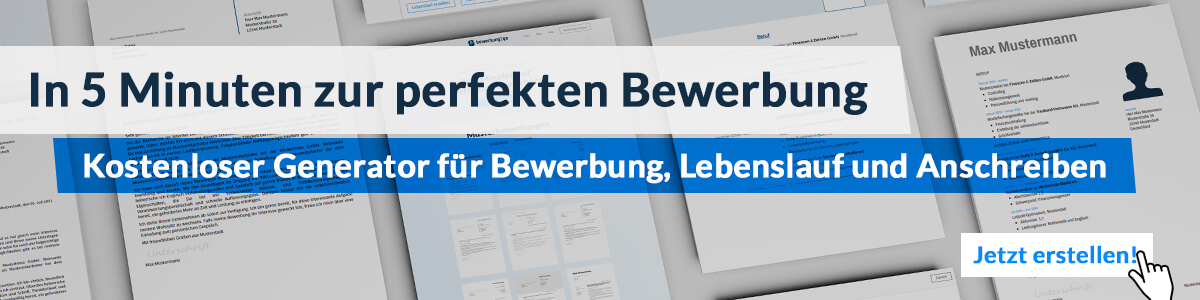 Ellen Lang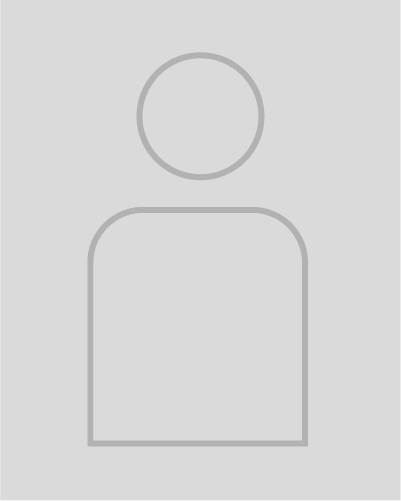 Studentin des Sales ManagementFundierte Kenntnisse im Sales ManagementStrategische KompetenzenMarktwirtschaftliches VerständnisLebenslaufBerufserfahrungen01.2010 - heute	Arbeitgeber GmbH, StandortWerkstudentin Koordination der VertriebsmitarbeiterAbwicklung im VertriebsinnendienstAusbildung10.2017 – heute	Musterhochschule, Beispielstadt	Bachelor of Arts Sales Management08.2009 - 06.2017	Gymnasium Beispiel, Musterstadt	Allgemeine HochschulreifeWeitere Fähigkeiten und KenntnisseSprachkenntnisse	Deutsch, Muttersprache	Englisch, fließend in Wort und Schrift	Französisch, gut in Wort und SchriftEDV	Microsoft Word, Excel, PowerPoint, Outlook, SAPFührerschein	Klasse BMusterstadt, 16.09.2022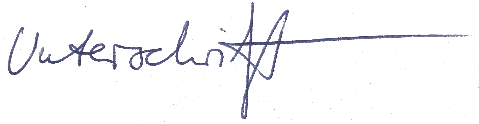 Ellen Lang 